Vadovaudamasi Lietuvos Respublikos darbo kodekso 35 straipsniu, 114 straipsnio 2 dalimi, Lietuvos Respublikos vietos savivaldos įstatymo 16 straipsnio 4 dalimi, Lietuvos Respublikos Valstybės ir savivaldybių įstaigų darbuotojų darbo apmokėjimo įstatymo 8 straipsnio 1 dalimi ir atsižvelgdama į Genovaitės Švalkūnienės, Pagėgių savivaldybės Natkiškių Zosės Petraitienės pagrindinės mokyklos direktorės, 2017 m. liepos 27 d. prašymą, Pagėgių savivaldybės taryba n u s p r e n d ž i a: Leisti nuo 2017 m. rugsėjo 1 d. Genovaitei Švalkūnienei, Pagėgių savivaldybės Natkiškių Zosės Petraitienės pagrindinės mokyklos direktorei, iki 2018 m. rugpjūčio 31 d. papildomai dirbti mokytoja Pagėgių savivaldybės Natkiškių Zosės Petraitienės pagrindinėje mokykloje. Genovaitei Švalkūnienei tarifikuoti: 5 kontaktines valandas per savaitę; už pasiruošimą pamokoms – 1,11 valandos;už mokinių darbų tikrinimą – 0,42 valandos.Taikyti Genovaitei Švalkūnienei 3,63 pareiginės algos pastoviosios dalies koeficientą už papildomai atliekamą mokytojos darbą. Pavesti Pagėgių savivaldybės merui: atlikti darbo sutarties, sudarytos su Genovaite Švalkūniene, Pagėgių savivaldybės Natkiškių Zosės Petraitienės pagrindinės  mokyklos direktore, pakeitimo įrašus; patvirtinti Genovaitės Švalkūnienės, Pagėgių savivaldybės Natkiškių Zosės Petraitienės pagrindinės mokyklos direktorės, darbo grafiką.Apie sprendimo priėmimą paskelbti Pagėgių savivaldybės interneto svetainėje www.pagegiai.lt.	Šis sprendimas gali būti skundžiamas Lietuvos Respublikos civilinio proceso kodekso ir Lietuvos Respublikos darbo kodekso nustatyta tvarka.Savivaldybės meras				                    Virginijus Komskis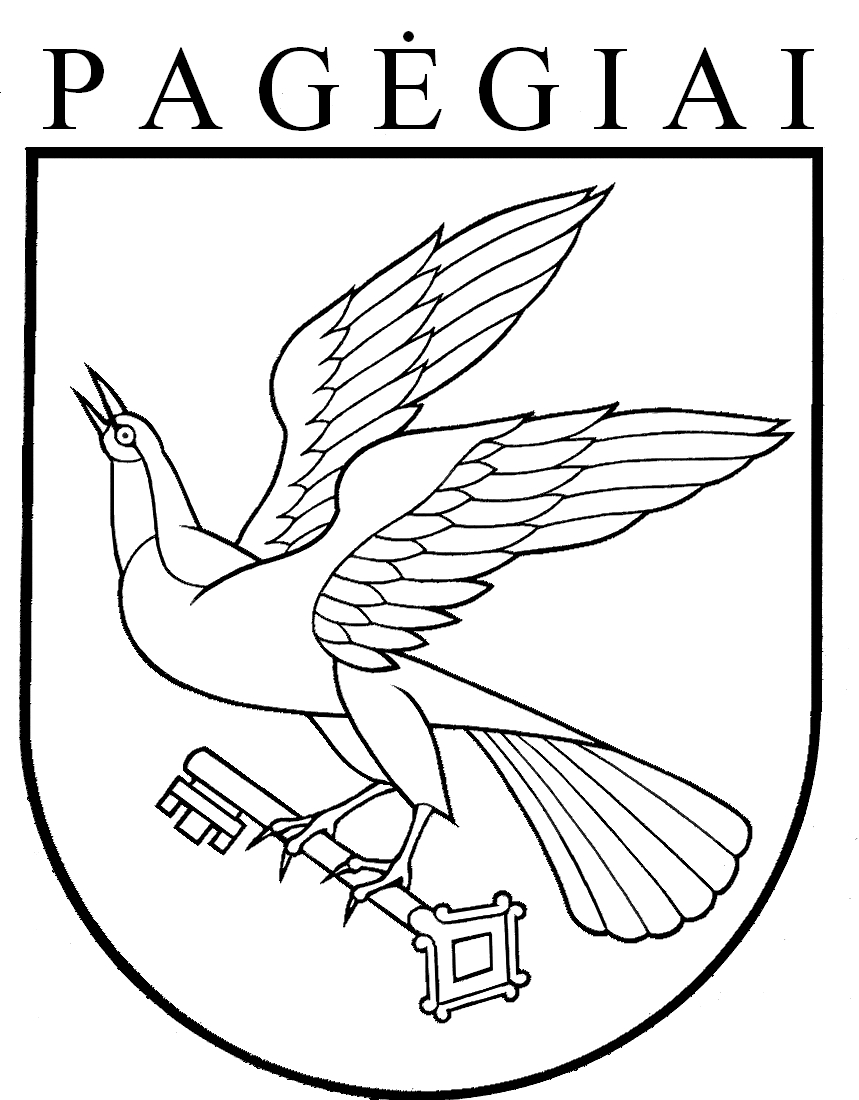 Pagėgių savivaldybės tarybasprendimasDĖL LEIDIMO PAGĖGIŲ SAVIVALDYBĖS NATKIŠKIŲ ZOSĖS PETRAITIENĖS PAGRINDINĖS  MOKYKLOS DIREKTOREI GENOVAITEI ŠVALKŪNIENEI DIRBTI PAPILDOMĄ DARBĄ 2017 m. rugpjūčio 31 d. Nr. T-116Pagėgiai